You are summonsed to attend the  Monthly Meeting of the Hawthorn Parish Council which will be held remotely using ZOOM* (online platform) on Monday 15th February  2021   starting at 7pm.  ** Join the meeting at Join Zoom Meeting https://us04web.zoom.us/j/78374424539?pwd=WjZqdGhnZjltZTRic0U0QUFwU3J6Zz09 Meeting ID: 783 7442 4539 Passcode: b3KNdDAGENDANotice of MeetingPublic Notice of the Meeting has been given in accordance with Schedule 12 paragraph 10(2) of the LGA 1972Apologies: To receive apologies and to approve reasons for absence.Declarations of InterestTo notify of any items that appear in the agenda in which you may have an interest, including those that have previously been recorded in the Members Register of Interests.Minutes: To approve the Minutes of the Monthly Meeting held Monday January 18th  2021Matters of InformationReports  Police  DCC  Community Centre  Any other reportsPublic ParticipationCorrespondenceNHS Frontline Day Financial:  To endorse the monies to be paid by the Clerk since the last meeting / Bank reconciliation: No change  Information from DCC re LCST contributionCurrent Planning ApplicationsVillage green RegistrationNorman Hughes AwardSpeed Signs (GV)Events & InformationBig Lunch Date  of the next meeting:  Annual Parish Meeting  : To discuss Monthly Meeting : Monday 15th March 2021Lesley Swinbank(Parish Clerk)    8th February 2021All residents are able to join the meetinginformation on how you can take part in Public Participation is available at www.hawthornparish.co.uk** Zoom is a free online platform but is time limited to 40 minutes per session.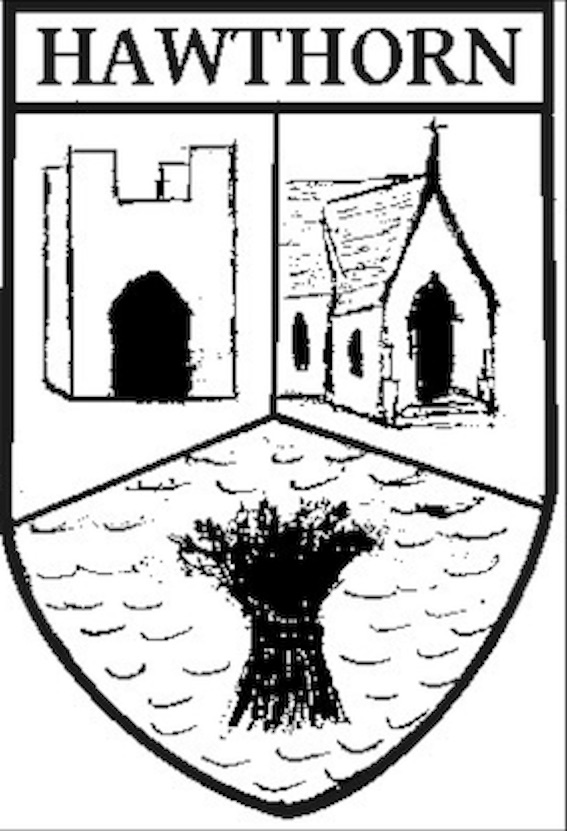 Hawthorn Parish CouncilClerk to the Council: Lesley Swinbank MBA, FSLCCSpringwell House, Spring Lane, Sedgefield Co. Durham. TS21 2HSTel. 01740 622429Email: clerk@hawthornparish.co.uk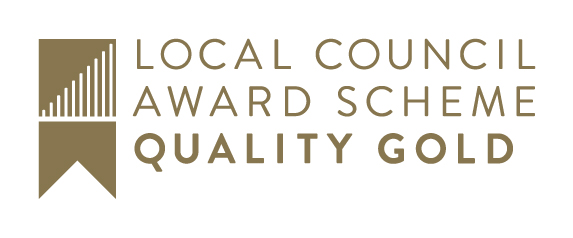 